Çalışmanın Başlığı (Tercihen 12 Kelimeyi Geçmemelidir)Öz: Ana metinde yazarın kimliğini gösterecek hiçbir bilgi yer almamalıdır. Yazar bilgileri; yazarların kurumları, e-posta adresleri, ORCID numaralarını ve varsa çalışmanın ek bilgisi (tezden üretilme durumu, bildirinin genişletilmiş versiyonu, proje ürünü vb.) bunu ayrı olarak yükleyecekleri Başlık Sayfalarına (Title Page) yazmalıdırlar.  Bu kısma çalışmanızın özetini yazınız. Yazılacak özetin 250 kelimeyi aşmamasına dikkat ediniz. Özette çalışmanın amacı net bir biçimde ifade edilmeli, bu amaca ulaşmak için hangi yöntemin benimsendiği, veri toplama araçları ile verilerin nasıl analiz edildiğine kısaca yer verilmelidir. Elde edilen önemli sonuçlar ve bu sonuçlardan hareketle varsa önerilere birkaç cümle ile yer verilmelidir. Bu kısma çalışmanızın özetini yazınız. Yazılacak özetin 250 kelimeyi aşmamasına dikkat ediniz. Özette çalışmanın amacı net bir biçimde ifade edilmeli, bu amaca ulaşmak için hangi yöntemin benimsendiği, veri toplama araçları ile verilerin nasıl analiz edildiğine kısaca yer verilmelidir. Elde edilen önemli sonuçlar ve bu sonuçlardan hareketle varsa önerilere birkaç cümle ile yer verilmelidir. Bu kısma çalışmanızın özetini yazınız. Yazılacak özetin 250 kelimeyi aşmamasına dikkat ediniz. Özette çalışmanın amacı net bir biçimde ifade edilmeli, bu amaca ulaşmak için hangi yöntemin benimsendiği, veri toplama araçları ile verilerin nasıl analiz edildiğine kısaca yer verilmelidir. Elde edilen önemli sonuçlar ve bu sonuçlardan hareketle varsa önerilere birkaç cümle ile yer verilmelidir. Anahtar Kelimeler: En az 3, en fazla 5 olmak üzere anahtar kelimeleri yazınız.1. GirişBu başlık ikinci sayfadan başlamalıdır. Giriş kısmında çalışmanın problem durumu net bir biçimde ifade edilmeli ve mevcut çalışmanın amacının ne olduğu ifade edilmeli, varsa araştırma problemleri sunulmalıdır. Çalışmanın giriş kısmında hangi teorik temellendirmelerin benimsendiği ifade edilirken, “Kavramsal Çatı” başlığı veya tanıtılacak yaklaşıma / kurama ait bir başlık tanıtımının yapılması önerilmektedir. Giriş başlığını takip eden kısımlarda araştırma makaleleri için Yöntem, Bulgular, Tartışma ve Sonuç, Öneriler başlıkları olmalıdır. Ancak bu başlıklar, çalışmanın yapısına göre Bulgular ve Tartışma, Sonuç ve Öneriler gibi esnetilebilir. Ana metin Times New Roman 10 punto yazı karakterinde olacak şekilde, paragraflar arası tıpkı bu örnekte olduğu gibi 6 nk boşluklu ve paragraflar her iki yana yaslı yazılmalıdır. Yazarlar diledikleri takdirde bu paragrafları alt alta kopyalayarak biçimlendirmeyi koruyarak makalelerini bu dosya üzerine yazabilirler. 1.1. Birinci Alt BaşlıkAlt başlık için bu biçimlendirmeyi kullanınız. 1.1.1. İkinci Alt Başlıkİkinci alt başlık için bu biçimlendirmeyi kullanınız.2. Yöntem Yöntem kısmında hangi araştırma deseninin benimsendiği açıklanmalıdır. Ayrıca yöntem kısmında çalışmanın türüne göre değişmekle birlikte araştırma makalelerinde şu başlıkların olması beklenir:2.1. Katılımcılar  Bu başlık çalışma grubu veya araştırma desenine göre evren ve örneklem şeklinde olabilir. Burada katılımcılar detaylı bir şekilde tanıtılmalıdır. 2.2. Veri Toplama Aracı / AraçlarıBu kısımda çalışmada kullanılan veri toplama araçları tanıtılmalıdır. Tanıtılan bu araçlara ait geçerlik ve güvenirlik çalışmaları da yine bu başlık altında olmalıdır. 2.3. Verilerin AnaliziVerilerin analizinde benimsenen yol detaylı bir şekilde açıklanmalıdır. Nitel çalışmalar için sunulacak örnek analizlere bu kısımda yer verilebilir. 2.4. Süreç Her çalışmada olmak zorunda olmamakla birlikte özellikle deneysel çalışmalarda yapılan müdahalelerin etkisinin incelenmesinde, örneğin tasarlanan öğrenme ortamının akademik başarıya etkisi gibi, içeriğin tasarlanmasından yapılan uygulamaya kadar olan süreç bu başlık altında detaylandırılmalıdır. 3. BulgularAraştırmadan elde edilen bulguların detaylı biçimde sunulması beklenir. Bu sunum eğer belirtilmişse araştırma problemleri doğrultusunda olmalıdır. Kullanılan tablo veya şekillerin aşağıdaki biçimlendirmeyi kullanınız.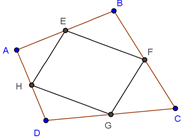 Şekil 1. Bir dörtgende kenar orta noktalarının birleştirilmesi ile oluşan dörtgenŞekiller, sayfayı ortalamalı ve altındaki şekilde başlığı yukarıdaki gibi oluşturularak yine sayfayı ortalamalıdır. Lütfen okunaksız şekillere yer vermeyiniz. Çalışmada yer verilecek tablolar için format aşağıdaki gibi olmalıdır. Tablolar her iki yana yaslı ve APA’ya uygun olacak şekilde konumlandırılmalıdır. Tablo 1. Deney ve kontrol gruplarının BT puanlarına ait ANCOVA sonuçları4. Tartışma ve SonuçBu kısımda elde edilen sonuçlar ve bu sonuçların literatür ile harmanlanarak tartışılması gerekmektedir. Bunu yaparken kaynakların güncel olması, literatürdeki araştırma sonuçları ile mevcut araştırma sonuçlarının yalnızca benzer veya farklılık oluşturduğunu ifade etmekten ziyade bunun hangi yönlerden olduğu nedenleri ile açıklanmalı ve elde edilen sonuçlar tartışılarak sonraki çalışmalara ışık sunacak şekilde raporlanmalıdır. 5. ÖnerilerBu başlık altında elde edilen sonuçlardan hareketle sonraki çalışmalar veya mevcut uygulamalar için önerilere yer verilmelidir. Lütfen önerilere yer verirken genel önerilerden kaçınınız ve sunacağınız önerilerin çalışmadan elde ettiğiniz sonuçlardan doğmuş olmasına dikkat ediniz. Ayrıca araştırmanın sınırlılıklarını da göz önünde bulundurularak sonraki çalışmalar ve araştırmacılar için önerilerinizi sunmanız önerilmektedir. Kaynaklar / ReferencesNot: Makalenin değerlendirme sürecinden kabul sürecine kadar geçen aşamada yayım sürecinin uzamasına sebep olan temel sebeplerden birisi kaynakların yazımı ve atıf göstermedeki hatalardır. Temel eksikliklerden birisi de metin içinde verilen atıfların kaynaklar kısmında sunulmaması ya da metin içinde olmayan atıfların kaynaklar kısmında sunulmasıdır.Tüm kaynaklar APA yazım kurallarına uygun olacak şekilde olmalıdır. Uygun gösterim için bakınız. Varyansın KaynağıKareler ToplamıSSKareler OrtalamasıFpɳ2Ön Bilgi Testi6525.7516225.7541.70.00.33Grup1028.0411028.046.57.01.07Hata12832.0784156.48Toplam42194086